Publicado en  el 30/12/2016 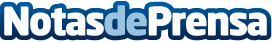 En 2017 será un momento óptimo para abrir una tienda de ropa de tallas grandesEn un sector tan masificado como el de la moda, hay que saber buscar los nichos de mercado. En este caso, las tallas grandes se encuentran en su punto álgido, por lo que es un buen momento para abrir un negocio de este tipoDatos de contacto:Nota de prensa publicada en: https://www.notasdeprensa.es/en-2017-sera-un-momento-optimo-para-abrir-una Categorias: Finanzas Moda Sociedad Emprendedores Recursos humanos http://www.notasdeprensa.es